Внимание! Внимание! Идет прием заявок:1.На благоустройство дворовых территорий и мест общего пользования. 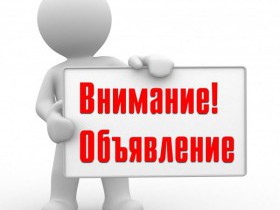 К сведению жителей с.Старокалмашево! Администрация сельского поселения Старокалмашевский сельсовет уведомляет, что в рамках проекта «Формирование современной городской среды в сельском поселении Старокалмашевский сельсовет муниципального района Чекмагушевский район Республики Башкортостан» в  период с 19.09.2017г. по 19.10.2017г. будет осуществляться  прием заявок:1.На благоустройство дворовых территорий и мест общего пользования.Заявки принимаются по адресу: 452206, Республика Башкортостан, с. Старокалмашево, ул. Мира, д.1.Телефон контактный: 8347-96-25-3-45.  е-mail: stcal_chek@ufamts.ru.